Formularz Zgłoszeniowy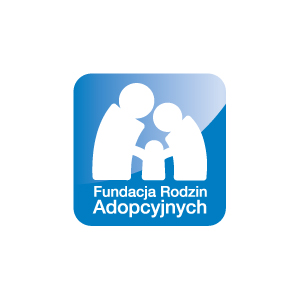 Program Edukacyjno-Wypoczynkowy „JAŚ i MAŁGOSIA” 
Fundacji Rodzin Adopcyjnych (FRA)data wpłynięcia wniosku: ……………………….…………   /wypełnia FRA/Dane osoboweOpis sytuacji dzieckaCel oraz wysokość dofinansowania – opis proponowanego wyjazdu wypoczynkowego Sytuacja finansowaSpis załącznikówZgoda na przetwarzanie danych osobowychWyrażam zgodę na przetwarzanie danych osobowych zawartych w niniejszym formularzu w celu należytego przeprowadzenia Programu Edukacyjno-Wypoczynkowego „JAŚ i MAŁGOSIA”. Administratorem moich danych będzie Fundacja Rodzin Adopcyjnych w siedzibą w Warszawie (01-827) przy ul. Płatniczej 83.Dane podaję dobrowolnie, mając jednak świadomość, że ich podanie jest niezbędne celem wzięcia udziału w Programie Edukacyjno-Wypoczynkowym „JAŚ i MAŁGOSIA”.Zostałem/łam poinformowany/a, że: moje dane mogą być przekazywane Komisji decydującej o przyjęciu do Programu;we wszelkich sprawach związanych z przetwarzaniem moich danych osobowych mogę skontaktować się pod adresem e-mail: fundacja@adopcja.org.pl przysługują mi prawa do dostępu do treści moich danych i ich sprostowania, do żądania usunięcia moich danych, ograniczenia ich przetwarzania, prawo do przenoszenia danych, sprzeciwu wobec przetwarzania, jak również do cofnięcia zgody bez wpływu na zgodność z prawem przetwarzania, które miało miejsce do czasu realizacji jednego z tych praw, zgodnie z szczegółowymi regulacjami zawartymi w Rozdziale III Rozporządzenia Parlamentu Europejskiego i Rady (UE) 2016/679 z dnia 27 kwietnia 2016 r. (RODO);przysługuje mi również prawo do wniesienia skargi do organu nadzoru, którym jest Prezes Urzędu Ochrony Danych Osobowych, jeśli sposób przetwarzania moich danych będzie niezgodny z prawem;moje dane będą przetwarzane maksymalnie do momentu cofnięcia zgody;moje dane osobowe nie będą poddane zautomatyzowanemu podejmowaniu decyzji, w tym profilowaniu.……………………………………………………………………Data i podpisImię i nazwisko dziecka, którego dotyczy prośbaImię i nazwisko rodzica lub opiekuna (w przypadku osoby niepełnoletniej)Data urodzenia dziecka, którego dotyczy prośba,PESEL DZIECKARodzaj rodziny (naturalna, adopcyjna lub zastępcza)Adres zamieszkaniaNr telefonu i adres e-mail rodzica/opiekunaNr konta bankowego rodzica/opiekunaLiczba osób w gospodarstwie domowym- dorośli: ……………………                  - dzieci: ………………………Łączny miesięczny dochód członków gospodarstwa domowego (w rozbiciu na dochód rodziców/opiekunów i na świadczenia przysługujące na dzieci)Miesięczna wysokość stałych obciążeń